МИНИСТЕРСТВО КУЛЬТУРЫ РЕСПУБЛИКИ ДАГЕСТАН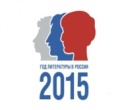 РЕСПУБЛИКАНСКИЙ ДОМ НАРОДНОГО ТВОРЧЕСТВА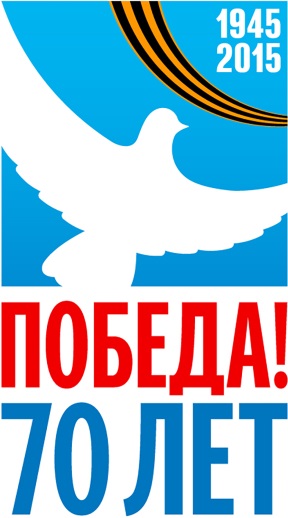 СЦЕНАРНО-РЕПЕРТУАРНЫЙ СБОРНИК В ПОМОЩЬ АГИТБРИГАДАМ В КДУ-ЦЕНТРАХ ТРАДИЦИОННОЙ КУЛЬТУРЫ НАРОДОВ РОССИИ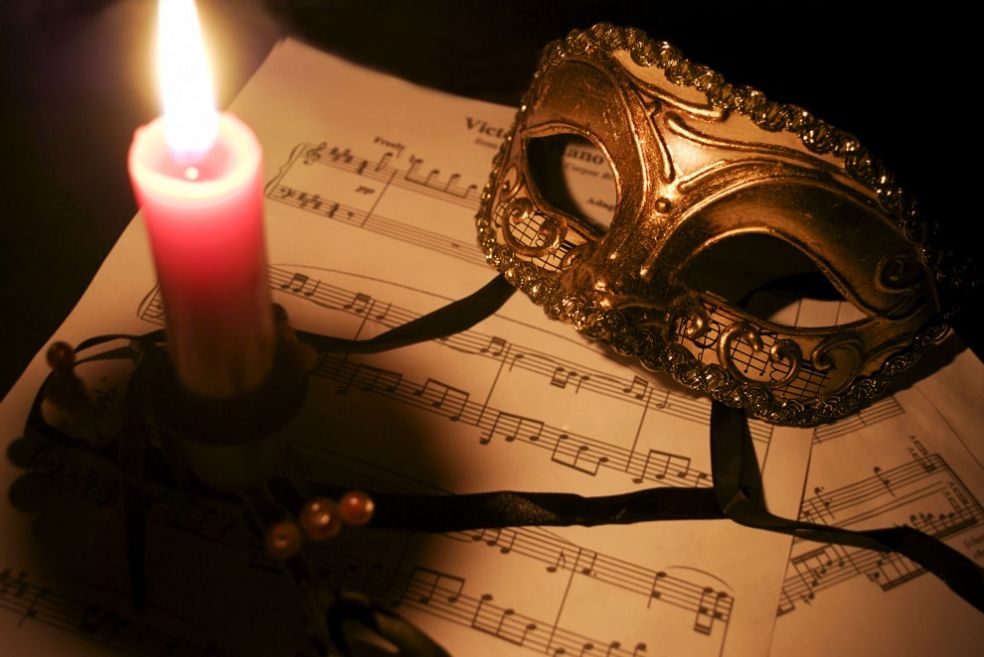 Махачкала 2015МИНИСТЕРСТВО КУЛЬТУРЫ РЕСПУБЛИКИ ДАГЕСТАНРЕСПУБЛИКАНСКИЙ ДОМ НАРОДНОГО ТВОРЧЕСТВА    СЦЕНАРНО-РЕПЕРТУАРНЫЙ СБОРНИК В ПОМОЩЬ АГИТБРИГАДАМ В КДУ-ЦЕНТРАХ ТРАДИЦИОННОЙ КУЛЬТУРЫ НАРОДОВ РОССИИ(репертуарное пособие для использования в театральных постановках в Центрах традиционной культуры народов России)Махачкала 2015Уважаемые коллеги!В Год литературы  и 70-летия Великой  Победы театральные сцены раскрывают свои возможности. Все артисты и коллективы, выступающие перед народом, включают в свой репертуар стихи на военную тематику, а также прозу и драматические произведения, в которых отражен главный день – Великой Победы Советской армии и советского народа над нацистской Германией в Великой Отечественной войне 1941-1945 годов. Составляя репертуар агитбригадам, мы включили стихи известных поэтов на военную тематику: Олега Шестинского, Марка Максимова, Константина Симонова и отрывок из рассказа Михаила Шолохова «Судьба человека». Все они могут звучать в театральных репризах, литературных вечерах, приуроченных к знаменательной дате.  Дагестанцы в часы досуга с удовольствием посещают театры, где погружаются в комедийное пространство народных спектаклей или же с удовольствием слушают и смотрят театральные постановки по мотивам известных произведений теле-радио передач. Замечательный поэт планетарного масштаба, певец любви, гражданственности и высокой чести Расул Гамзатов оставил немало четверостиший в жанре сатиры. В списке предлагаемых произведений представлен и материал в юмористическом жанре, куда вошли литературные миниатюры Магомеда Бутаева, Байрама Салимова, Магомеда Османова, Абасил Магомеда, Жамидина. Пополняет этот список одноактная комедия Умукурсюн Мантаевой «Суд». Завершающим аккордом является предлагаемый фольклорный материал, который демонстрирует и мудрость, и  остроумие, и юмор народов Дагестана, красноречие наших великих предков, а также находчивость многонационального народа, оптимизм, которые помогали выживать во все времена.Уважаемые коллеги!Мы надеемся, что предложенный репертуарный сборник в рамках приоритетных проектов поможет нашему сотрудничеству. Успехов Вам в творческой деятельности! ЗА РОДИНУ – ЗА ПОБЕДУ!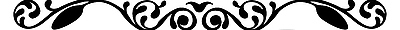 Стихи военных лет, которые могут быть использованы в литературных монтажах, для прочтения под мелодекламацию на театральной сцене, клубах и Центрах традиционной культуры народов России.Александра ВасильевнаСорок пятыйПластинки все стертые,Но счастливо хрипит патефон…И в медалях мужья,И не мертвые,И не надо им ехать на фронт.Что не потчуешь брагой рассыльного?Где румянец застенчивый твой?Плачешь ты, Александра Васильевна,В подорожник упав головой.Своего дорогого, чубатогоНе дождешься ты мужа в дому…Незадолго совсем до ДевятогоСмерть подкралась под Прагой к нему.Так ударило горе оглоблиной –Лишь рыдать, и не есть, и не пить…Кличут дети на печке нетопленной.Надо встать. Надо печь затопить.Как работала – знает лишь солнышко,А ночами – морозный туман,Чтоб не хуже других дочка Сонюшка,Чтоб обут и одет сын Иван.Лошадьми не по-бабьему правила,По Ояти сплавляла плоты,Жизнь почти ничего не оставилаОт твоей заревой красоты.Волос блекнет, и стан твой сутулится,трудоднем не прокормишь никак…Было время –Зерна ровно курице,Да три гривенка на кулак.Сколько нужно душевного, сильногоВ жизни разума и тепла,Чтобы ты Александра Васильевна,Все невзгоды превозмогла.Мы со звездами в небе,Как с разными,Мы – надежные стражи страны,Потому что такими вот славнымиМатерями на свет рождены.Олег ШестинскийРаздумье1.Возвращаюсь к истокам.Сорок первый. Мне только двенадцать.Пулеметные гнезда застыли в соседскихдомах.И уверены мы, что фашистам никакне прорваться. И особая гордость в молодых несмятенныхумах.Для чего вспоминаю?Я только приехал из Рима.Для чего вспоминаю?Я только что с Ангары.Мое грозное детство прекраснои неповторимо... Полумесяцы в небе, занесенные, кактопоры...Тридцать пять мне сегодня –я жизни прошел половину,я вникаю в эпоху,и я разбираюсь в себе:был ли знамени верен,не гнул ли пред недругом спинуи всегда справедливым ли был яв борьбе?Пискаревское кладбище – для меня не могилы и камни, это братья мои, пока жив я – живые они.С ними я говорю,они просто мне машут руками,называют по имени,как когда-то в блокадные дни.В сорок первомна майском парадея шел вместе с ними,были женщины в платьях цветных,с красной розой бумажной в руках...В мае сорок второгозаступами стальнымирыли братские ямы для них второпях.Двадцать лет между нами -огромное ровное поле,мы по-разному смотрим уже на десяткивещей,но незыблемо вечны,как арифметика в школе,наша совесть,и честность,и верность Отчизне своей.2- Под землею лишь корни, корень влажный и темный,он касается рук наших, глаз и груди...Расскажи о земле,о теплой, зеленой, огромной,ведь доходят до наслишь малою каплей дожди.- Что сказать о земле? Она вся такая, как ране: в соловьиных захлебах,в черемуховой пурге... Горы кажутся синими, когда в предрассветном тумане; травы кажутся нежными, когда их сжимаешь в руке.В белых звездах трава –зацветает в траве земляника,братья майского солнца,жужжат золотые шмели,долу клонятся маки по ночам от совиногокрика,зреет мед молодой – это сладкие слезы земли.Над зеленой землей небеса голубыена дивоВ листьях, росах, цветах отразиласьголубизна –потому-то землятак неправдоподобно красива:ни живыми, ни мертвымипозабыться не может она.Родниковые воды пробуждают и веткиСухие, слышат люди и птицы их звон...Воду в пригоршню взял –И в горсти ощущаю Россию;в поле встал –и Россия с четырех обступает сторон.Нету рек на землени молочных и ни медовых;нет озер на земле,полных сладкого киселя;и на русских равнинах, осиянных зарейи суровых,как и прежде, в нелегких заботах рожьрожает земля.Пусть дожди донесут в глубину вашейбратской могилы,что прекрасна земляв шуме трав, криках птиц,беге рек...Мы, живые соратники ваши, всею сущею силойоградим эту землю от дьявольских кознейнавек.Будут братские чаши ходить на пираху любимой,будут братские песни раздаваться средитишины,и последней баррикадой,непреодолимой,встанут братские ваши могилына дорогевойны.		Марк МаксимовСолдат на пьедесталеУ рейхстагаиз огня в подвалевытащил ребенка русский воин...И с тех лор стоит на пьедесталесветлый,с непокрытой головою.С Волги экскаваторов рычаньедолетает с ветерком низовым:по домам ушли однополчане,он один не демобилизован...Сжав тяжелый меч одной рукою,а другой – прижав к себе ребенка,он глядит за Эльбу.За рекоювсё ещё не убрана щебенка.И дитя, спасенное солдатом,смотрит в эту даль не без опаски.А солдат глядит прицельным взглядом,как глядят в окопах из-под каски.Зоркочерез выжженные странысмотрит он за волны океана.Там,в гудроне, вымытом до лоска,ни одна воронка не пробита,ни одна бумажная полоскане крестила окна Уолл-стрита,ни одна фугаска не взвывала,ни одна сирена не взывалак немоте, к отчаянью подвала!..Но оттуда,в боевом порядке,возле Фриско снявшись с якорей,по волнам идут авиаматкиугрожать покою матерей.Хлещут джин заморские вояки,а за Эльбой хмуро и усталомаршируют гитлеровцы в хаки– хоть мечом достань их с пьедестала!У солдата есть свои расчеты –он в разведках исходил полмира,что он думает про ту пехоту –знать о том ему да командиру.Но своей великой правде внемля,он не хочет лавров на войне,он не хочет опускать на землю девочку,спасенную в огне, и опять шагать,забыв о ранах, через города в сожженных странах,через доты, что глядят ощерясь,через танки в придорожных рвах,через щебень небоскребов,через белые «сдаюсь» на рукавах,чтобы там на брегу туманномвстать на пьедестал за океаном!Он на страже мира.Он в ответе, –этот рядовой на пьедестале, –за спокойный труд на всей планетеи за всех детей на этом светеи за то, чтоб вы умнее стали,вы, кто, нехотя навьючив ранцы,грузитесь в Нью-Йорке на суда.Он, когда вы строитесь на шканцах,видит ваших вдов, американцы,и -жалеетваши города!1951Николай АсеевПолет пульРебёнок вдали закричал: -«Не надо, не надо, не надо!» Пронзительный крик отвечал на то, чему сердце не радо,на то, чему чужды зрачки, и губы, и руки, и ноги; разодрано время в клочки стенаньем воздушной тревоги!Вот так начиналась война, пред нею – все звуки не громки. Качнётся квартиры стена, и рухнут на плечи обломки.Ударит тяжёлый снаряд, размечет железо и камень, и – старые стены горят, нетронутые веками.Всё стало непрочно, как дым, и думалось ' горестно людям: «Умрём или победим, – мы этих времён не забудем!»Потом мы привыкли к войне и стали носить её имя, и стали обычны вполне, детали её – бытовыми.Набухши её молоком, дыханьем её ядовитым, мы взгляд устремляли мельком к обманам её и обидам.Мы стали до губ тяжелетьпод всем, что на сердце сгружалось.Железо ли надо жалеть?Железо не знает про жалость!И только на душах налёт,как бы от гранильного шлака, её непомерных тягот, её несводимого знака.Мы сами втянулись в валы стальных и железных прокатов, и сами вложились в стволы нацеленных автоматов.Поэтому – неотвратим – растёт наш напор, прибывая: мы сами, как пули, летим, сквозь воздух летим, запевая!Сквозь время летим и поём и светимся сами от пенья – о самом большом, о своём предел перешедшем терпенье.Уже нас назад не вернуть, мы порохом пущены в дело, навеки проложенный путь должны долететь до предела.Рукой нас теперь не словить, как взмывшую в небо комету, бронёю не остановить, – на свете брони такой нету.Насквозь мы её просверлим, куда бы враги ни засели, покуда не дрогнет Берлин, пока не ударим по цели! 1941.Константин Симонов***Поцелуй на аэродроме...А с утра – начало войны.Кто поймет до конца вас, кромеКомандирской, как вы, жены?Жить при нем часовым бессонным,Кочевать с ним по гарнизонам,По медвежьим углам недобрым,По ученьям да по маневрам.Жизнь прожить, как рука с рукою,А когда война началась,Что за горькое горе такое –Без него вы, а он без вас.Хуже нету этого худа:Слушать, слушать каждую ночьЛишь обрывки вестей оттуда,Где ничем ему не помочь,Где ваш муж, считая бесчестьемБез приказа выйти из боя,Лег с дивизией своей вместе,Киев загородив собою.Вам про смерть его написалиДвое тех, что к своим попали.Как до смерти его не бросали,Даже как могилу копали.Так в подробностях всех жестокиБыли эти солгавших двое,Что вы там, на Дальнем Востоке,Еще долго жили вдовою.А что все же его увидали,Сам нисколько не виноват он.Виноваты в этом солдаты,Что присягу не зря давали,Что тащили на плащ-палаткеПолумертвого командира,Да тот фельдшер, что клал заплаткиНа пробитые в теле дыры,Да ночами небо безлунное,Да здоровье его чугунное.Расул Гамзатов* * *Как при тебе, отец, хитросплетеньяПокрыли мир и зло вершит свой путь,Берет неправда землю в окруженье,Несправедливость не дает вздохнуть!Зачем весь век свой, с подлостью сражаясь,Искал ты сокровенные слова?Она ко мне приходит, похваляясь:«Нет твоего отца, а я жива!»Она, как в дни былые, много лицаИ, каждый раз избрав лицо одно,Бесцеремонно к людям в дверь стучится,Закроют дверь – она глядит в окно!Орленка порождает лишь орлица,Лишь ворон может ворона родить,Скажи, отец, не лучше ли смириться,В борьбе неравной руки опустить?И слышится мне голос в отдаленье:«Ты рук своих не опускай, сынок,В борьбе нельзя бояться пораженья.Орел, родить я ворона не мог!»На исчезновение литературного наследстваНам предпочел ты ангелов соседство,Но памяти не оборвалась нить,Твое литературное наследствоКомиссия решила изучить.Но ни строки найти она не в силах.А может быть, нерукотворный трудТы взял туда, где нет нужды в чернилахИ нет таких редакторов, как тут?На происхождение человека от обезьяныЧтоб стала человеком обезьяна,Потребовалась вечность, а не век.Зато в одно мгновенье, как ни странно,Стать обезьяной может человек.АплодисментыМы хлопали. Ладоням было больно. Они, бывало, в прошлые годаОт собственных ударов добровольныхКраснели, словно щеки от стыда.Как исступленно мы в ладони билиВ ответ словам проклятий и похвал.И если руки – это наши крылья,Я неразумно крыльями махал,«Да здравствует!» – с трибуны кто-то славил,«Да сгинет!» – кто-то в гневе возглашал,И зал рукоплескал и выражалЛюбовь ко всем, кому желали здравья,И гнев к тому, кого докладчик клял.Вскочив, мы аплодировали стоя.Гремели своды залов, и поройТрус тоже чувствовал себя героем:Ему казалось, что грохочет бой.А мне казалось, обретал я славу,Казалось, будто высекал огонь,Когда об левую ладонь бил правой,А левой бил о правую ладонь.Я хлопал, я стучал ногами об пол,И по нужде и по охоте, всласть,Мне кажется: я молодость прохлопалИли ее значительную часть.А в жизни попадал я в переделки,Я на пути встречал добро и зло,Но так я хлопал, что слетали стрелкиС ручных часов; и все же время шло.Теперь я стал взрослее, и не скрою,Что хлопаю давно уже не так.А разве что лишь изредка героюИли на свадьбе – пляшущему в такт.Оваций тех, что я на свете слышу,Ей-богу, мне достаточно вполне.Я слышу: дождик хлопает по крышеИ ветер аплодирует весне.Я слушаю, как где-то реки плещут,Как на деревьях листья рукоплещут,Довольны тем, что родились на свет.Как аплодируют в долинах травы,На склонах аплодируют дубравы,Не ослепленно, не для чьей-то славы,Не потому, что хлопает сосед.* * *Всей душой ненавижу скупого,Он гораздо противней касторки!Я – не трезвенник, честное слово,Но от пьющих людей не в восторге.Я приветствую гордость в мужчине,Гордость женскую, гордость в страданье,Но от тех, кто занесся в гордыне,Я держусь на большом расстоянье.Аферист, спекулянт и хапугаНе надеется пусть на поблажку, –Я мечтаю скрутить его туго,Раздавить, как клопа, как букашку!Ох, особенно у молодежиЛень противна, двуличье...Но все жеНету смертной вражды между нами– Недостатки имеем и сами!Но любого страшней ураганаСтановлюсь я от гнева мгновенно,Обнаружив душок интригана,Сеть плетущего нощно и денно!Он священные чувства отравит,О друзьях моих скажет он гадость,И ему это радость доставит!Но моя улетучится радость,Словно мутной волною тоскливойХлынул мрак по всему поднебесью...Так единственной нотой фальшивойУбивают летящую песню!Молитва горцаСлышна мольба:«Меня и остальных Спаси, судьба, от помыслов дурных. Возвысь мой дух, в надежде не покиньИ ниспошли мне мужество! Аминь!Да будет весть отрадна для меня,А честь дороже злата и коня,И все, как есть, испей, не половиньОтзывчиво, душа моя! Аминь!Да сбудется все доброе, что мнеМинувшей ночью виделось во сне,Но станет явь пусть горькой, как полынь,Коль поступлюсь я истиной! Аминь!Да обернется святостью мой грех,И впредь да буду утверждать при всех,Что нет для поклонения богиньДостойнее возлюбленной. Аминь!Будь к миру милосердною, судьба,И солнцем лишь его касайся лба,И память укрепи в нем.И отринь Войну от человечества. Аминь!«Пусть там, где в ущельях клубятся туманы,Нас юные девы и старые раныСобой украшают. Аминь!Безмолвно беседуют с небом вершины,Где в пору страды и сражений мужчиныПусть не оплошают. Аминь!С годами становятся взрослыми детиИ пусть, хоть пребудут столетье на свете,Все ж молоды будут. Аминь!Пусть день, когда друг не вошел в наши двери,Уходит, отмеченный знаком потериВ селении всяком. Аминь!И пусть у того разлетятся ворота,Кто гостя без должного встретил почета.Вам вспомнился кто-то? Аминь!«О господи, пускай лишится чинаТот муж, что не почтил простолюдина,И рядовым окажется. Аминь!»«Пусть проведен глупцом однажды будет,Кто о себе, как о премудром, судит.И посмеемся мы над ним. Аминь!»«Когда начнет сам таять, как свеча,Кто сыну приобрел диплом врача.О господи, пускай, как ни перечитБольной отец,его наследник лечит,И хворому там, где звучит латынь,Ты помогать не торопись.Аминь!»«Пускай того не чтят родные дети,Кто теще не отказывал в привете,А мать родную забывал.Аминь!Пусть безымянным к отчему порогуВернется тот, кто, выходя в дорогу,Родное имя променял.Аминь!»«Любовницей,в летах он или молод,Пусть будет голым выдворен на холод,Кто с нею изменял жене.Аминь!»«Пускай ишак лягнет в уста того,Кто клеветал на друга своего.Всяк клеветник скотина есть.Аминь!»Кто на словах был храбр, о небеса,Сбежит пусть от залаявшего пса,И весть о том всех обойдет. Аминь!«Покаюсь, если чьих-то слезЯ стал виной.Аминь!А кто обиду мне нанес,Пусть кается!Аминь!Да будет в жизни счастлив тот,Кто сердцу мил.Аминь!И счастлив тот, кто, в свой черед,Нас полюбил.Аминь!»Короткая повестьВыгоняли с работы его – Вор и взяточник он: оттого!..Предостаточно всем досадил, И терпеть его дальше – нет сил...Но, подумав, вдруг всяк – стар и млад – Стал его защищать горячо:Если новый придет, говорят,Как бы не было хуже еще!..Старый – толст, рассуждает народ,Ну а новый пока еще худ.Если действовать станет, как тот,Ничего не останется тут…Пять поучений1Коль живешь для себя, никого не любя,Ты не жди, чтоб другие любили тебя …На дороге поток не снесет переправу,Коль не сделаешь то, что тебе не по нраву..2Вместо сердца не сыр и у тех,С кем схватиться ты рад, как на грех!Ссор пустых затевать не спеши –Ведь они – помраченье души.Помни, есть свои песни у них –У соперников ярых твоих.Есть и страсти, что бьют через край,И кинжал, что ковал Базалай.3Кто не был сброшен, между делом, Хотя бы раз лихим конем, Не сможет всадником умелым Потом джигитовать на нем.Но ты – об этом помнить надо – Хромаешь по своей вине! Плеть убери: своей досады Не вымещай на скакуне.Стать стихотворцем не сумеет Тот, кто не рвал стихов своих, Кто перед строчками немеет, А не вычеркивает их.Не растравляй досадой рануИ пощади карандаши.Верь, песня явится нежданно,Родится в глубине души.4Нам не помеха снег и ветер вместе,Коль страсти пламенной душа полна,И крылья нам даются доброй вестью:Сегодня сына родила жена…Чтоб перевалы по дороге к целиМы одолели – нам нужны всегдаДруг, и здоровый дух в здоровом теле,И песня, что ведет нас, как звезда...5Кто пред несчастьем отступал,Тот счастья не потянет...Кто страха на пути не знал, Тот храбрецом не станет.Михаил ШолоховОтрывок из повести «Судьба человека» «…Два осиротевших человека, две песчинки, заброшенные в чужие края военным ураганом невиданной силы... Что-то ждет их впереди? И хотелось бы думать, что этот русский человек, человек несгибаемой воли, выдюжит и около отцовского плеча вырастет тот, который, повзрослев, сможет все вытерпеть, все преодолеть на своем пути, если к этому позовет его Родина.С тяжелой грустью смотрел я им вслед... Может быть, все и обошлось бы благополучно при нашем расставанье, но Ванюшка, отойдя несколько шагов и заплетая куцыми ножками, повернулся на ходу ко мне лицом, помахал розовой ручонкой. И вдруг, словно мягкая, но когтистая лапа сжала мне сердце, и я поспешно отвернулся. Нет, не только во сне плачут пожилые, поседевшие за годы войны мужчины. Плачут они и наяву. Тут главное – уметь вовремя отвернуться. Тут самое главное – не ранить сердца ребенка, чтобы он не увидел, как бежит по твоей щеке жгучая и скупая мужская слеза...».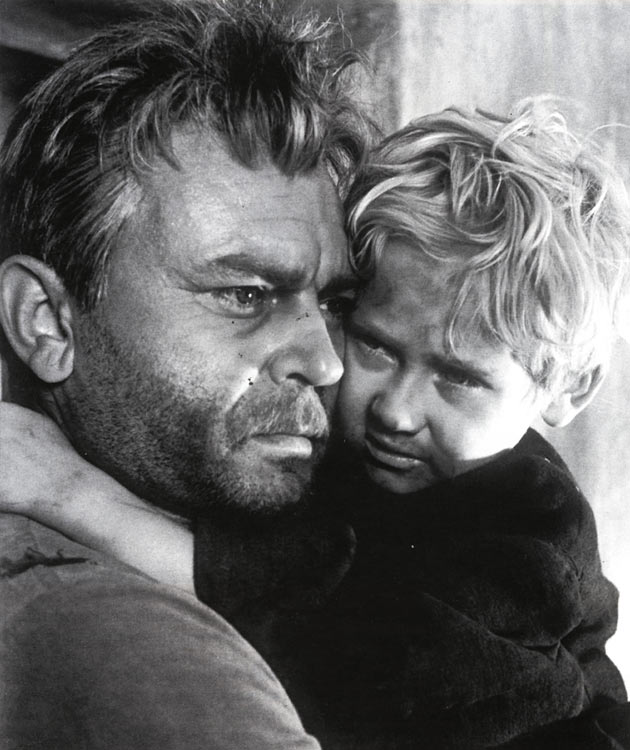 Кадр из фильма режиссера С. Бандарчука «Судьба человека»ТЕАТРАЛЬНАЯ СЦЕНАУмукурсюн МантаеваСудКомедия в одном действиис прологомДЕЙСТВУЮЩИЕ ЛИЦА:ДАДАШЕВ КАЛ СЫН ДАДАШЕВА АНЕХ - его мать ОРАЗАЛИЕВА НАЖАБАТ  - жена Дадашева ОРАЗАЛИЕВА ЭПИВ - ее мать СУДЬЯДействие происходит в одном из районов ДагестанаПРОЛОГЗал народного суда (В районном центре. За столом – СУДЬЯ. В зале с правой стороны сидят: КАЛСЫН ДАДАШЕВ и АНЕХ ДАДАШЕВА.С левой – напротив ЭПИВ ОРАЗАЛИЕВА и НАЖАБАТ ОРАЗАЛИЕВА.СУДЬЯ. Дадашев... (Заглядывает в бумаги.). Калсын Дадашевич... (Заглядывает в бумаги.) Тысяча девятьсот шестьдесят третьего года рождения...ДАДАШЕВ (встает). Я...СУДЬЯ. Садитесь. (Пауза.) Дадашева Анех...Анех встает и тут же садится.Есть тут Дадашева Анех?АНЕХ (сыну, шепотом). Что она хочет?ДАДАШЕВ. Хочет узнать – ты это или не ты...АНЕХ (изумленно). Если я не я, кто же я тогда? (С обидой.) Ты смеешься?! (Судье.) Меня зовут Анех, и я ношу это имя, слава Аллаху, шестьдесят лет!ДАДАШЕВ. Успокойся, ты – это ты.СУДЬЯ Гражданка Дадашева, кем вы доводитесь Дадашеву Эдалсыну?АНЕХ. Кем? (Укоризненно.)   Будто сама не знает!(Сыну.) Скажи им.ДАДАШЕВ. Она – моя мать.СУДЬЯ. Хорошо. (Пауза.) Оразалиева НажабатНажабат встает.Оразалиева Нажабат... (Заглядывает в бумаги.) Тысяча девятьсот шестьдесят седьмого года рождения...НАЖАБАТ (тихо). Да.СУДЬЯ. Садитесь. (Пауза.) Оразалиева Эпив...ЭПИВ (встает). Я здесь. И не будь я дочерью покойного Оразали, если я не добьюсь справедливости! Сказано: «Хорошее дело не знает поражения, а дурному – нет победы!».НАЖАБАТ (тихо). Мама.ЭПИВ. Что – мама?СУДЬЯ. Гражданка Оразалиева, вам известно, что суду нужно говорить только правду? ЭПИВ (с укоризной). Не в ту дверь постучали! (Кивая на Дадашевых.) Вот в ту надо стучать!НАЖАБАТ. Мама!АНЕХ (с места). Да что вы ее слушаете?!ЭПИВ. А кого слушать? (Дадашевым.) Вас? (Судье»показывая на Дадашева.) Посмотрите на него... С виду воск, а куснешь – железо...ДАДАШЕВА (с места).   Это еще неизвестно, ктовоск,а кто железо!ЭПИВ (возмущенно судье). Аллах – ему не судья –будьте вы ему судьей!СУДЬЯ. Хорошо. (Пауза.) Дадашева Анех...Анех неохотно встает.Что вы можете сказать по настоящему делу? АНЕХ (сыну). Что мне сказать?Дадашев молчит.Много могу сказать... Только зачем? Где много слов – там хорошего мало.СУДЬЯ. Значит, вы не будете говорить?АНЕХ (сыну). Кто ей сказал, что не буду? (Судье.)Буду!.. Когда дочь этой женщины... Нет, не так... Когда мой сын... Нет, не так...ДАДАШЕВ. Сколько можно говорить одно и тоже?СУДЬЯ. Продолжайте, гражданка Дадашева.АНЕХ (кивает на сына). Пусть он продолжает. Я свое сказала.СУДЬЯ. Хорошо. (Дадашеву). Мы вас слушаем.ДАДАШЕВ. Я и Нажабат любим друг друга... Только есть такие, которым это не нравится. Они хотят нас разлучить.ЭПИВ (возмущенно). Выходит, я виновата?ДАДАШЕВ. А кто же?ПАУЗАНАЖАБАТ (Дадашеву). Ты виноват.ПАУЗА.ДАДАШЕВ (Нажабат). Если б твоя мать не требовала выкупа...СУДЬЯ. Выкупа?АНЕХ (с места). Шутка ли сказать – десять отрезов!ДАДАШЕВ (в тон матера). И еще десять платков!АНЕХ. И еще золотые сарьги!ДАДАШЕВ. И еще золотое кольцо!ЭПИВ (насмешливо). А про золотые часы забыли?АНЕХ. Аллах свидетель, она уже получила от нас столько подарков, сколько в старину князь не получал!СУДЬЯ. Получили?ЭПИВ. Конечно, получила! (Пауза.) Если хотите знать, я и барана получила, и десять килограммов кускового сахара... А потом он (кивает на Дадашева.) привез еще этот тран... пран...ДАДАШЕВ (с места). Транзистор.ЭПИВ. Вот-вот!СУДЬЯ. Так. Значит, отрезы, и золотые вещи, и баран, и транзистор...ЭПИВ. Эх, дочка, баран был такой худой!.. А этот тран... кран... (Смотрит на Дадашева.) Ну,как его?ДАДАШЕВ (хмуро). Транзистор.ЭПИВ. Вот-вот! Сначала говорил, песни пел, потом замолчал, словно ему язык отрезали...СУДЬЯ. Ну ладно, вы все получили. Что же вам ещенадо?ЭПИВ (усмехаясь). Опять не в ту дверь постучали... (Кивает на Дадашева.) Вы   у него спросите, что ему надо?СУДЬЯ. Гражданин Дадашев...Дадашев встает.Мы вас слушаем...ДАДАШЕВ. Чтоб она воду не мутила!ЭПИВ (сурово). Мне, дочка, одного мужа хватало. И у мужа я была одна... А ему (кивает на Дадашева) двух жен подавай! Раз женился, теперь снова жениться: задумал... А сватовство без подарков не бывает!СУДЬЯ. Подождите, подождите... (Дадашеву.) Гражданка Оразалиева Нажабат – ваша жена?ДАДАШЕВ (хмуро). Да.СУДЬЯ. К кому же вы сейчас сватаетесь?ДАДАШЕВ (хмуро, кивает на Нажабат). К ней.СУДЬЯ (смотрит на Дадашева). Ничего не понимаю...ЭПИВ. Я раньше тоже не могла понять! (Дадашеву.) Согнутый дуб – не дуб, мужчина без чести – не мужчина... Променял ты свою честь на деньги… Не хочу я брать на душу не только  тысячу грехов, а и одного…ДАДАШЕВ (перебивая Эпив, насмешливо). Ни одного? А как же с подарками?ЭПИВ. Зачем мне твои подарки? (Судье.) Я хотела кое-кого разуму научить! А они (кивает на Дадашевых) не поняли…ПАУЗАСУДЬЯ.  Мы вас слушаем, гражданка Оразалиева…АНЕХ (быстро встает). А почему вы только ее слушаете? Что она, пророк Магомет?ЭПИВ. Пусть говорит. Мой покойный отец, Оразали…АНЕХ (передразнивая). Мой покойный отец, мой покойный отец… У тебя своих слов нету? У меня есть!.. Когда мой сын взял в жены дочь этой дочери… Нет, не так…ДАДАШЕВ (хмуро). Вах! Зачем…АНЕХ (судье). Вы меня слушайте, а не его. Это было месяц тому назад… Решила я проведать сына. Один он у меня, как не проведать?.. Ну, взяла две связки лука… Потом (считает на пальцах) одну, две, три, четыре банки кизилового варенья… И банку сметаны. Сумку взяла, авоську… И поехала… (Умолкает.)СУДЬЯ. Хорошо. Что дальше?АНЕХ. Приехала… Заглянула в окно, а там…ПАУЗАСУДЬЯ. Что же вы увидели?АНЕХ. Занавески из плюша!СУДЬЯ. Занавески?АНЕХ. Точь-в-точь такие, какие я на свадьбу невестке подарила… А в комнате… (Смотрит на сына.)СУДЬЯ. Что было в комнате?ЗАТЕМНЕНИЕЗанавес открывается.Квартира Калсына Дадашева и Нажабат Оразалиевой. Большая комната с окнами на улицу. Диван. Шкаф. Трельяж. Стол под ярко-желтой плюшевой скатертью. Такие же занавески на окнах. Над диваном две большие фотографии Калсына и Нажабат.АНЕХ заглядывает в окно.АНЕХ. Никого нет. Эй, люди! Не отзываются… (Исчезает. Через минуту показывается в дверях. На голове у нее большой черный платок с бахромой. На ногах – чувяки. На шее висят платок две связки лука. В одной руке – сумка, в другой – авоська.) Вай, Аллах, куда я попала? (заглядывает в другую комнату.) Никого! Пусто! (Вздыхает). Хоть бы одну мышь увидеть… верно, это тот дом, где гостей не любят. Аллах, милостивый, не ошиблась ли я с квартирой? (Рассматривает скатерть и занавески на окнах.) Похоже, что мои… (Кладет сумку и авоську на пол. Снимает связки лука). Жарко сегодня! Будто в адском пекле… (Садится, осматривается). Что за порядок в доме?! Все раскрыто, все на виду, – не хочешь , а возьмешь… Эх, нет на них вора! А то бы отучил на каждом перекрестке хурму раздавать… (Вздыхает). Где их только носит?! И встретить не встретили, и домой не идут. Ну, сын – на работе, а куда девалась эта вертихвостка?.. ничего, она свое получит! Пусть сын только явится, я ему все расскажу… (Встает, подходит к портрету Калсына). Что уставился? Разве так единственную мать встречают? Заработался? Жену бы послал встретить… (Портрету Нажабат). А ты молчи, тебя не спрашивают! Разговорчивая стала… хотя что тебя ругать? (портрету сына). Сказано ведь: «У кривой палки не может быть прямой тени!» (Садится. Пауза). Ну и молодежь пошла! Ладно уж Бога не уважают, родителей бы уважали. Знали ведь, что приеду… И сын знал и невестка… (Усмехается.) невестка! Платок ей, видите ли, не к лицу.. А скирда на голове к лицу? И платье до коленок тоже к лицу? (Встает, подходит к портрету Нажабат.) Вай, Аллах, сколько бы ты не мяукала, ты не моя кошка! Скажи: зачем тебе скирда на голове? Зачем носишь платья-недомерки? (Передразнивает). Мода такая! (Поднимает свое длинное платье, смотрит на ноги). Ну нет!  Я знаю, откуда такая мода пошла. От скряг мужей. Им жалко денег на материал. (Грозит портрету Нажабат.) Ничего, на том свете за все взыщут! И за скирду на голове. И за короткое платье… И за то, что меня не встретила!.. (Задумывается). Ой, что-то есть захотелось… (ставит перед собой банки с вареньем. Пробует.) Засахарилось варенье. (Снова пробует.). Нет, не засахарилось. (пробует). Или засахарилось? (ставит перед собой банку со сметаной). (Пьет). Прокисла сметана. (снова пробует). Нет, не прокисла. (пьет) Или прокисла? (Допивает). Интересно, в этом доме держат еду? (Встает, заглядывает в шкаф, в ящички трельяжа.) Тут нет. И тут нет. И тут пусто… Ну и дом – корки хлеба не найдешь! (Натыкается на духи, пудру и коробочки с кремом). А что это такое (Нюхает флакон с духами). Хорошо пахнет… Мука?! (с горечью.) Дожили, муку  щепотками покупают! Бедно живут! (Осматривается). Вроде на деньгах сидят, а  в доме шаром покати… На полу ковра нет. И на стене ковра нет. А диван. Вай, Аллах, спаси и помилуй! На таком диване не то что спать – умереть трудно!.. (Размышляет). Диваны сейчас никто не покупает. Теперь за тахтой все гоняются. Доярка Салимат тахту купила… И Кысханум из аптеки… И Умрайдат, счетовод. Доярка тахту покупает! Пчеловод тахту покупает! А мой сын – бухгалтер – не может. (прислушивается). Кажется, кто-то идет… (Ложится на диван. Делает вид, что спит.)Входит НАЖАБАТНАЖАБАТ. Бедная, устала… (Ласково касается руки Анех.) Мама, проснитесь! Мама…АНЕХ (поднимает голову и протирает глаза). Что? Где? Кого? Вай, Аллах... Это ты?НАЖАБАТ. А я ходила Вас встречать.АНЕХ (про себя). Она ходила меня встречать. Такя тебе и поверила!НАЖАБАТ. Автобусов пять пропустила, а Вас всенет...АНЕХ. Я на попутной приехала...НАЖАБАТ. Не укачало Вас? АНЕХ (с обидой). Что я – грудной ребенок?НАЖАБАТ. Дома все хорошо?АНЕХ. Спасибо. Хорошо... Видишь, язык не отвалился спросить про дом...НАЖАБАТ (про себя). Пошло-поехало. (Анех.) Вы, верно, устали с дороги. Полежите. Я пока на стол накрою.АНЕХ. Спасибо, сыта я... (Пауза.) А что мой сын – ночью тоже работает?НАЖАБАТ. Ночью? Нет.АНЕХ. Нет? Ночь на дворе, а его все не видно... НАЖАБАТ. Скоро придет... (Прислушивается.) Вот, кажется, и он...Входит ДАДАШЕВ.ДАДАШЕВ. Ой, кого я вижу? С приездом. (Обнимает мать.) Как здоровье? Как дела? Сейчас поужинаем. (Кивает на Нажабат.) А там и за хабары примемся...НАЖАБАТ уходит.АНЕХ (обиженно). Как здоровье... Что тебе мое здоровье? Много ты о нем думаешь?! Мать приехала, сидит, целый день стены караулит, а он от бумажек оторваться не может...ДАДАШЕВ. Прости, мама. Работы сейчас по горло.АНЕХ (иронически). Что за месяц заработал – за неделю проел... Не умеешь ты жить! Погляди, как другие живут. Один  дом построил, другой  машину купил... Да что говорить: доярка Салимат тахту купила, Кысханум из аптеки тахту купила. Умрайдат, которая счетоводом работает, – тоже тахту купила! А ты что купил?ДАДАШЕВ. Мама...АНЕХ. Щепотку муки? (Презрительно кивает на коробочку с пудрой.) Диван, на котором спал Магомет? ДАДАШЕВ. Магомет? Какой Магомет?АНЕХ. Пророк Магомет!ДАДАШЕВ (усмехаясь). Вот уж не знал, что пророк Магомет спал на диване...АНЕХ. А много ли ты вообще знаешь?!ДАДАШЕВ (примирительно). Ладно, Салимат тахту купила. Кысханум тахту купила. Умрайдат тахту купила, а я пока не купил... На все денег не напасешься...АНЕХ. Не напасешься... Если жена..ДАДАШЕВ (прерывая мать). Ты меня воровать не учила! А насчет жены... (Пауза.) Еще два месяца назад ты расхваливала ее на весь аул!АНЕХ. Мало ли что раньше было...ДАДАШЕВ. Если хочешь, отправлю ее к матери...АНЕХ. Вай, Аллах милостивый! А как же ты? Бобылем будешь жить?ДАДАШЕВ. Зачем бобылем? Новую жену найду.АНЕХ. Новую? Думаешь, тебе отдадут девушку за красивые глаза? А где подарки возьмешь? Где деньги на свадьбу?..ДАДАШЕВ (серьезно, задумчиво). Подожди, подожди... Деньги? Подарки? (Пауза.) А ведь ты, мать, подарила мне золотую мысль!АНЕХ. Ну, что еще задумал?ДАДАШЕВ. Если я действительно женюсь?АНЕХ (насмешливо). Женись, женись... Ведь твой отец оставил тебе в наследство три дома, три мешка золота и три отары овец...ДАДАШЕВ (в тон матери). Вот и прекрасно, обязательно женюсь!АНЕХ. Только ничего не оставил тебе отец...ДАДАШЕВ. Почему не оставил? Оставил!АНЕХ. Что?ДАДАШЕВ (стучит пальцем по лбу). Вот это. Ты думаешь, что этого мало? (Пауза.) Вот было бы здорово! И ведь не подкопаешься! А, мать?Входит НАЖАБАТ. Накрывает на стол и уходит.Да, забыл тебе   сказать: меня переводят в другой район.АНЕХ. Я вижу, тебе не сидится на месте... Шел бы в арбачы.ДАДАШЕВ. А лучшую должность ты мне не можешь подобрать? Буду теперь главным бухгалтером!АНЕХ. Арбачы что ли?ДАДАШЕВ (сердито). Да хватит тебе!.. Не у арбачы, а в торговой организации. Райпотребсоюз... АНЕХ (серьезно). Большим хакимом будешь?ПАУЗАА далеко это?ДАДАШЕВ. Не очень. От железной дороги километров двадцать -двадцать пять...АНЕХ. Автобусы туда ходят?ДАДАШЕВ (задумчиво). Кажется, да. Все правильно! (Матери.) Перееду на новое место и женюсь!АНЕХ. А как на это начальство посмотрит? Знаешь, за двоеженство что бывает?ДАДАШЕВ (слушает мать). Тут дело серьезное... Ты думаешь, на ком я женюсь?АНЕХ. Знаю, не говори... Ходит без платка... На голове (показывает.) Вот такой стог... А платье – чуть ниже...ДАДАШЕВ. Верно! Я женюсь на Нажабат!ПАУЗААНЕХ (изумленно). На своей жене? Зачем?ДАДАШЕВ. Сама говорила: у людей дома, у людей машины, доярка Салимат тахту купила... Чем я хуже?АНЕХ (не может прийти в себя). Дом построишь – хорошо. Машину купишь – еще лучше... Но зачем тебе жениться на собственной жене?..ДАДАШЕВ. Потом поймешь... (Смеется.) Ну и голова у тебя, Калсын Дадашевич! Золото! Электронная машина! Из воздуха деньги сделала!АНЕХ (внимательно смотрит на сына.) Из воздуха?.. Не заболел ли ты, сынок?ДАДАШЕВ (нетерпеливо). Ты когда домой едешь?АНЕХ. Не успела приехать – уже когда еду?ДАДАШЕВ. Да что ты, ей-Богу. Как придешь домой, пустишь слух, будто я разошелся.АНЕХ. Разошелся!ДАДАШЕВ. Да.АНЕХ (растерянно). А что люди скажут?ДАДАШЕВ. Поговорят – забудут... А я пока на новом месте обоснуюсь. АНЕХ. А Нажабат?ДАДАШЕВ. Что Нажабат?  Поедет к себе в аул...АНЕХ (чуть не плача). Горе нашему дому! Не думала я дожить до такого дня!.. Сынок, дорогой, солнце мое ненаглядное, не разводись!ДАДАШЕВ. Ну вот – не разводись! А кто говорил,что жена у меня вертихвостка?АНЕХ (чуть не плача). Я говорила...ДАДАШЕВ. А-а... Что же ты теперь плачешь?АНЕХ. Как же мне не плакать? Кому дорого ухо, тому дорога и серьга; кому дорог сын, тому дорога и невестка...ДАДАШЕВ. Ладно. Не плачь. Я женюсь на ней!АНЕХ. Хоть убей меня – ничего не понимаю! То женишься, то разводишься, то снова женишься...ДАДАШЕВ. Что тут непонятного! Другой бы уж давно все понял! (Пауза.) Я договариваюсь с Нажабат, отправляю ее в аул, к матери. Сам уезжаю. (Пауза.) Проходит месяц. Я объявляю, что женюсь. Еду за Нажабат и забираю ее к себе...АНЕХ. Извини меня, сынок, за эти слова. Там, куда ты едешь, такой обычай?ДАДАШЕВ. Эх, печке скажешь – стена поймет. Неужели не ясно, почему я это дело затеваю?АНЕХ (со вздохом). Не ясно. Вы ведь и так женаты...ДАДАШЕВ (сердито). Вот бестолковая! Весь Дагестан обойти – такую не встретишь!АНЕХ (жалобно). Не надо, сынок, не кричи. У тебя ум молодой, ты мне объясни.ПАУЗА.ДАДАШЕВ. На новом месте никто не будет знать, что я женюсь во второй раз. Это ясно? АНЕХ. Ясно.ДАДАШЕВ. Идем дальше. Как только я вызову Нажабат к себе – назначим день свадьбы. Это тоже ясно? АНЕХ, Ясно.ДАДАШЕВ. Идем дальше. На свадьбу я приглашу все районное начальство. Это ясно? АНЕХ. Ясно.ДАДАШЕВ. Придут люди – и что они мне принесут?АНЕХ (задумывается). Ты хочешь сыграть свадьбу с Нажабат, чтобы собрать побольше денег... ДАДАШЕВ (устало). Дошло...АНЕХ (радостно). Дошло! Один принесет тысячу рублей, другой – двадцать, третий – тридцать...ДАДАШЕВ (увлекаясь). Четвертый – сорок, пятый – пятьдесят...АНЕХ (увлекаясь). Десятый – сто!ДАДАШЕВ. Ну это ты слишком...АНЕХ. Почему? Разве брат твоего отца не дал в прошлый раз тысячу рублей?ДАДАШЕВ. Уж не собираешься ли ты сказать дяде, что я снова женюсь на собственной жене?АНЕХ. Не бойся, не скажу...ДАДАШЕВ. То-то! Ничего, и без дяди соберу тысяч четыреста.АНЕХ. Тогда и дом построишь!ДАДАШЕВ (увлекаясь). А что – построю! АНЕХ (увлекаясь). И машину купишь!ДАДАШЕВ. Куплю! (Задумывается.) Нет, не хватит денег на машину!АНЕХ (после небольшой паузы). Скажи, сынок, а так нельзя денег достать? Без развода... без женитьбы... чтобы все честно было?ДАДАШЕВ (устало, безнадежно). О-о-ой!АНЕХ. Хорошо-хорошо, делай как знаешь... Не сердись только.Входит НАЖАБАТ.НАЖАБАТ (с блюдом в руках). Вот и ужин готов!ЗАТЕМНЕНИЕ.Занавес открывается. Та же декорация, что и в первой картине. В комнате беспорядок. НАЖАБАТ складывает вещи в чемодан. Входит ДАДАШЕВ.ДАДАШЕВ. Ты еще не готова?НАЖАБАТ. Нет. А что? Договорился? ДАДАШЕВ. Еле-еле... Уборка идет, все машины заняты...НАЖАБАТ. Ой, голова кругом идет! ДАДАШЕВ (садится на диван). Устал... Будто горы ворочал... Ох! (Пауза). Вместо меня прислали какого-то сосунка – дебет от кредита не может отличить... Чему их там учат, на этих курсах?НАЖАБАТ (устало). Остались бы здесь... Научил бы этого сосунка отличать дебет от кредита...ДАДАШЕВ. Хватит, одного уже выучил. Помнишь, ревизор приезжал? Я с ним неделю возился, уму-разуму учил, а он в докладной такое про меня написал... (Вздыхает.) Уезжать надо.НАЖАБАТ (укоризненно). Некогда... Не успел одной жене сказать: «Прощай», как уже не терпится сказать другой: «Салам алейкум»!ДАДАШЕВ (делая вид, что не замечает обиды). Эх, женушка, хитрость – лучшая казна: не украдут, не сгорит, не сгинет, всегда при себе... Так почему бы нам разок не воспользоваться этой казной?НАЖАБАТ (горестно). Уж лучше бы ей сгнить!(Всхлипывает.)Входит ЭПИВ Оразалиева. На голове – косынка: белый горошек по черному полю. Пестрое платье. Рукава засучены. Туфли на каблучках. В руке – большая сумка, на которой нарисован ТУ-104 и написано «Аэрофлот».ЭПИВ (с ходу вмешивается в разговор). Пусть сгниет, и вместе с ней – все наши враги!.. О ком это ты, доченька?НАЖАБАТ. Ой, мама приехала!ДАДАШЕВ (хмуро). Здравствуйте, мамаша!ЭПИВ. Здравствуй, зятек. (Замечает чемодан Нажабат.) Это что такое? (Грозно глядит на Дадашева.) Ну-ка, скажи, милый зятек, чем вы занимаетесь?ДАДАШЕВ  (про себя). Пропал!..  (Эпив.)  Ну-ну, мамаша! Спокойней!ЭПИВ. Я тебе покажу «мамаша»! Отвечай! Всю правду говори, чем моя дочь не угодила дадашевскому роду?ДАДАШЕВ (отступая). Да вы садитесь, мамаша, отдохните...ЭПИВ. Опять «мамаша»?.. Что ты сделал с моей дочерью?! Посмотрите, люди добрые: она в дверь не могла пролезть, а теперь в игольное ушко проскользнет! Вор! Украл здоровье у моей дочери? (Нажабат.) Бедное дитя! Кровиночка моя!НАЖАБАТ. Мама, послушай...ЭПИВ (наступая на Дадашева). Говори, чем тебе, Анех моя дочь плоха? Может, с хозяйством не справлялась? Может, стирать не умела?..ДАДАШЕВ. Да не в том дело, мамаша...ЭПИВ. А в чем? В том, что кормила тебя на убой? (Качая головой.) Не хочешь чуду с мясом – ешь чуду с творогом! Не хочешь чуду с творогом – ешь чуду с тыквой! Это ли не жизнь? Ну что еще?.. Корову дочка доить не умеет?.. Кто виноват? Сам виноват! У тебя коровы нет! Аллах свидетель, с таким мужем хорошему не научишься!ДАДАШЕВ. Может, хватит, мамаша? Ей-Богу...ЭПИВ. Ты Бога не трогай! У него свои дела, у тебя – свои. Ты лучше скажи, кто я такая?ДАДАШЕВ. Теща...ЭПИВ. Тебе – да. А ей (кивает на дочь) – мать! Так почему же мать узнает последней то, что должна знать первой? Почему? Ты думал, я буду просить, умолять: «Ради Аллаха, дорогой зятек, не прогоняй мою дочь»! А это не хочешь? (Показывает Дадашеву кукиш.) Я не только тебе цену знаю – я ей (кивает на дочь) цену знаю! (Дочери.) Собирайся, мы уезжаем! (Показывает на скатерть, на занавески.) Это забери! И это тоже... (Замечает портрет Нажабат.) И портрет сними...НАЖАБАТ снимает свой портрет.(пытается вытащить гвоздь.) Не поддается, проклятый! (Дадашеву) В этом доме есть клещи?ДАДАШЕВ. Сейчас принесу. (Уходит и возвращается с клещами.)ЭПИВ (выдирает гвоздь). Этому гяуру и гвоздь оставить жалко!НАЖАБАТ собирает вещи.(Садится на диван.) Месяц не пройдет, как моя дочь будет замужем... Подумаешь, красавец нашелся? (Иронически, Дадашеву.) Глаза – ах! Брови – ах! (Нажабат.) Вот, дочка, слушай: муж должен быть лысым, слепым, глухим, горбатым!ДАДАШЕВ (усмехаясь). А зачем такому жена?ЭПИВ. Уж кому жена действительно не нужна, так это мужчине без сердца! Один жених у меня уже есть на примете...ДАДАШЕВ (сердито). Один? Маловато...ЭПИВ. Нам хватит.ДАДАШЕВ. Горбатый?ЭПИВ. Не горбатый, не глухой, не слепой – лысый... Зато добрый, сердечный... И работает на хорошем месте.ДАДАШЕВ. С машиной? ЭПИВ. Пусть живут в любви и согласии, а машина – дело наживное...НАЖАБАТ (кивая на мужа.) Он тоже хочет купить машину.ЭПИВ. Он? (насмешливо.)  Купит, если его мать продаст свой длинный язык...ДАДАШЕВ. Если еще и вы свой – машина обеспечена!ЭПИВ (грозно). Что ты сказал?ДАДАШЕВ молчит. ПАУЗА.НАЖАБАТ (кивая на мужа). Его переводят в другой район.ЭПИВ (пожимает плечами). А нам-то что?НАЖАБАТ. Завтра едет.ЭПИВ. Пусть завтра, пусть через год – мы едем сегодня!ДАДАШЕВ (закуривает, подходит к окну, говорит через плечо). Я возьму ее через неделю...ЭПИВ (дочери). Кого он возьмет?НАЖАБАТ. Меня.ЭПИВ (возмущенно). Как бы не так! Опозорил меня, опозорил мою дочь...ДАДАШЕВ (жене, в отчаянии). Я больше не могу!..Ради Бога, объясни ей!НАЖАБАТ (сухо). Сам объясни. (Уходит.)ДАДАШЕВ (ходит по комнате). С чего бы начать?ЭПИВ. Хочешь разойтись – расходись...ДАДАШЕВ. Да не хочу я расходиться!ЭПИВ. А что ты хочешь?ДАДАШЕВ (мнется). Я... Мы... Понимаете?ЭПИВ. Не понимаю...ДАДАШЕВ. В общем, так: я посылаю жену к вам и говорю всем, что развожусь...ЭПИВ. Очень хорошо! Завтра же я дам знать жениху...ДАДАШЕВ (кричит). Но на самом деле я не развожусь!Неохотно ЭПИВ (из-за сумки). Зачем же тогда говорить людям, что ты разводишься?ДАДАШЕВ (кричит). Так нужно!ЭПИВ (покладисто). Не кричи, сынок. Скажи тихо, я все пойму...ДАДАШЕВ. Чтобы я потом мог снова жениться.ЭПИВ (выглядывая из-за сумки). На второй жене?ДАДАШЕВ (кричит). На первой!ЭПИВ (испуганно). Он сошел с ума! У них в роду все такие... Прадед был сумасшедший, а теперь он...НАЖАБАТ (присаживаясь рядом с матерью). Мама... Ты знаешь, мы живем скромно... У нас две маленькие комнаты... А мне так хочется иметь свой дом!..ЭПИВ (растроганно). Правильно, дочка!НАЖАБАТ (тихо). И хорошую мебель...ЭПИВ. Золотые слова, дочка!НАЖАБАТ (тихо). Если б... ты... нам... помогла...ДАДАШЕВ (оживленно). Если б вы нам помогли!ЭПИВ. Я?! (Пауза.) Что ж, я не отказываюсь... Помогу!НАЖАБАТ (тихо). Спасибо, мама.ДАДАШЕВ (радостно). Спасибо, мамаша!..ЭПИВ. Рублей пятьсот наберу...ДАДАШЕВ (смотрит на Эпив). Ничего не поняла! (Нервно ходит по комнате.) Да поймите же: не нужны нам эти гроши!ЭПИВ (с обидой). Гроши?ДАДАШЕВ. Что можно сделать на пятьсот рублей?! А свадьба нам принесет по крайней мере пятьсот тысяч рублей.ЭПИВ. Чья свадьба?ПАУЗАКто выходит замуж и кто женится?ДАДАШЕВ. Я женюсь.НАЖАБАТ. А я выхожу замуж.ЭПИВ (внимательно смотрит на дочь, про себя). Бедное дитя: и она сошла с ума!.. Ты выходишь замуж? За кого?НАЖАБАТ (Тихо). За него. (Кивает на Дадашева.) ЭПИВ. Нет, я этого не переживу! (Вскакивает  на ноги.) Домой! Едем домой!ДАДАШЕВ (Нажабат). Моя мать оказалась понятливей...НАЖАБАТ. Смотря в чем...С улицы слышны сигналы машины.ЭПИВ подхватывает вещи.ДАДАШЕВ. Так когда мне приезжать за тобой?НАЖАБАТ. Не знаю.ЭПИВ (тянет за собой Нажабат). Скорее, дочь моя, скорей домой! Я покажу тебя самым лучшим врачам! О Аллах, верни разум моему единственному ребенку! (Оборачивается к Дадашеву.) А ему не возвращай!ЗАТЕМНЕНИЕ.Занавес открывается. Веранда дома ЭПИВ. НАЖАБАТ гладит белье. ЭПИВ чистит посуду.НАЖАБАТ (отрывается от работы, видит чью-то мелькнувшую голову над забором). Ой, кто это там?ЭПИВ (громко). Входите! Собак не держим... (Нажабат). Хотя надо бы. Твою свекровь попугать...НАЖАБАТ. Мама, как ты угадала? Она!.. В новом платье...ЭПИВ. Наверно, успела всему аулу показать...НАЖАБАТ (задумчиво). Ее три дня не было. К Калсыну ездила.ЭПИВ. Вах! Что же ты не встречаешь ее с музыкой?НАЖАБАТ (пересиливая волнение). Мама, не надо...Входит АНЕХ.АНЕХ. Счастье и изобилие этому дому!..ЭПИВ (холодно). Спасибо... Проходите... Долго вас;не было...АНЕХ. Разве Нажабат не говорила? Я была у сына.ЭПИВ (про себя). Она была у сына! Весь мир знать, об этом должен! (Анех) Как он там, на новом месте?АНЕХ. Ой! (восхищенно качает головой). И не говорите: Бог и царь! В масле катается и шелком укрывается! Квартиру дали...НАЖАБАТ (заинтересованно). Квартиру?АНЕХ. Трехкомнатную!НАЖАБАТ. Неужели?ЭПИВ (дочери). Что хорошего? А убрать ее легко?АНЕХ. Три комнаты да еще балкон!ЭПИВ (передразнивая). Балкон! Балкон! (Анех.)Ну и что он делает после работы в своей огромной квартире? В альчики играет?АНЕХ. Сейчас он один… А когда женится? Когда Аллах детей даст? Тогда и такая квартира мала будет… ЭПИВ. Значит, женится? Поздравляю! АНЕХ. Спасибо… На новом месте уже  все знают, что он посватался.ЭПИВ. Кого же он засватал?АНЕХ. Девушку.НАЖАБАТ (вздрагивая). Ах! ЭПИВ. Что с тобой?НАЖАБАТ. Палец обожгла…ПАУЗА ЭПИВ. Значит, девушку? АНЕХ. Девушку не девушку, а засватал…ЭПИВ. Вдову?АНЕХ (взволнованно). Бог с тобой, что ты говоришь? Не вдову, а разведенную!НАЖАБАТ (про себя). Обманул! Так мне и надо… (С ожесточением.) Сама виновата!ПАУЗААНЕХ. А сколько людей к нему приходило!.. И все больше из начальства… Поздравляли! Подарков нанесли – ужас! Одних шерстяных отрезов – десять штук! И еще шелковые! И чулок капроновых – не сосчитать!ЭПИВ. Теперь будете в капроновых чулках щеголять.АНЕХ. Я?! Упаси Боже! (Задумчиво) Правда, если их под шерстяные надеть, тогда можно. А так стыдно. ЭПИВ (то ли Анех, то ли дочери, насмешливо). Выходит, спрятанный стыд – не стыд?ПАУЗААНЕХ (словно не слышала реплики Эпив). А еще такой отрез принесли... Только не знаю кто… Возьмешь в руки – он ползет, трепыхается, будто змея… И блестит, блестит! ЭПИВ. Весь род одеть и обуть хватит.АНЕХ. Род не род, а кое-кого одеть можно…ЭПИВ. И слава Аллаху (Щупает новое платье Анех.) Это тоже оттуда?АНЕХ. Нет. Сама купила.ЭПИВ. Когда свадьба?АНЕХ. Скоро… Вай, чуть не забыла! Сын сказал: «За невестой приеду сам…» В обратный путь возьмет с собой двоюродного брата…Как ни говори, обычаи нужно соблюдать… И еще сказал, чтобы вы сопровождали невесту…НАЖАБАТ. Ай! ЭПИВ. Ну что с тобой? Опять палец обожгла? АНЕХ (прислушивается). Машина приехала… Не к вам ли?ЭПИВ. Доченька, посмотри, кто приехал.Нажабат спускается по ступенькам крыльца. Навстречу идет Дадашев.(Насмешливо.) Жених пожаловал! АНЕХ. И правда!.. С приездом, сынок!ДАДАШЕВ (с наигранной веселостью). Что же никто жениха не встречает?!ЭПИВ. Интересно, с каких пор женихи за невестами сами стали  приезжать?ДАДАШЕВ. Мы, современные люди…ЭПИВ (насмешливо). Вот уж верно: сходится, потом расходится, снова сходится… А впрочем, поздравляю!ДАДАШЕВ (настороженно). С чем?ЭПИВ. Как  же – дело провернул!ДАДАШЕВ (притворно смеется). Провернул… только еще половину.АНЕХ. Дай бог тебе удачи!ЭПИВ. Ну что ж, проходи… Садись… Сейчас стол накроем… А мы тем временем посмотрим, какие подарки привез ты невесте и ее родне…ДАДАШЕВ. В другой раз, мамаша… а сейчас – собирайтесь, машина ждет.. (Нажабат.) собирайся…ЭПИВ (насмешливо). Здорово у тебя получается! Невесту сейчас подавай, а подарки в другой раз? Когда это – в другой раз?ДАДАШЕВ. Ну и язык у Вас, дорогая мамаша! Как бритва…ЭПИВ. Ты же подарки взял? Теперь давай что положено и бери невесту…ДАДАШЕВ. Ничего не скажешь, мамаша, умеете Вы шутить…ЭПИВ. А я не шучу!.. (стучит по столу.) Клади сюда подарки.АНЕХ. Какие подарки?ЭПИВ. Десять отрезов!АНЕХ. Вах!ЭПИВ. И еще десять платков!АНЕХ. Вах!ЭПИВ. И еще золотые серьги!АНЕХ. Вах!ЭПИВ. И еще золотое кольцо!АНЕХ. Вах!ЭПИВ. И  еще золотые часы!АНЕХ не может сказать ни словаЧто же вы не говорите: «Вах»?АНЕХ (умирающим голосом). Вах!ДАДАШЕВ (угрюмо). Все?ЭПИВ. Кажется, все… Нет! Еще тот отрез, который в руках ползет и трепыхается, как змея…ДАДАШЕВ (матери). Уже наболтала?АНЕХ (жалобно) Вах!ДАДАШЕВ (Нажабат). Собирайся! Если твоя мать не хочет ехать, может не ехать… Бери самое необходимое, остальное…ЭПИВ (смотрит на дочь, Дадашева). Не поедет она с тобой, ясно?ДАДАШЕВ (горячо). Почему?ЭПИВ. А потому, что без подарков невесту не отдают!ДАДАШЕВ. Да перестаньте вы вспоминать эту старину!ЭПИВ. Вот как запел! Если хочешь знать, дочь – моя и воля над ней – моя!ДАДАШЕВ. Простите, мамаша, но это моя законная жена!ЭПИВ. Ты же собрался свадьбу справлять!ДАДАШЕВ (Нажабат). Едем! (Хватает Нажабат за руку).ЭПИВ хватает дочь за другую руку.Не имеете права задерживать мою жену!ЭПИВ. А свою дочь я имею право задерживать?АНЕХ. Боже мой, что творится! (Эпив.) Побойся Аллаха, что ты говоришь?!ЭПИВ. При чем здесь Аллах? Аллах не женится на моей дочери!ДАДАШЕВ. Значит, не хотите решить дело добром?ЭПИВ. Не хочу!ДАДАШЕВ (устало). Так. Ладно. (Отпускает Нажабат, садится). Что же вам нужно? Говорите. (Загибает пальцы.)  Десять отрезов – раз… Десять платков – два…ЭПИВ (насмешливо). Поторговаться хочешь?НАЖАБАТ (чуть не плача). Мама, не надо!ЭПИВ (отпуская Нажабат, с болью). А как с вами еще разговаривать? (Дадашеву.) Разогни пальцы. Ничего мне от тебя не надо! Слышишь, ничего!.. Но дочь я тебе не отдам!ДАДАШЕВ (растерянно). Нажабат… Нажабат… Я этого дела так не оставлю… я в суд пойду…ЭПИВ.  В суд? (Насмешливо смотрит на Дадашева). Тебе моего мало?АНЕХ. Вах! Вах! Какой позор! О Аллах, рассуди их!ДАДАШЕВ (хмуро). Без Аллаха обо	йдемся!ЭПИВ (улыбаясь, обнимает Нажабат). Вот уж верно! Наконец-то правду сказал! В суд подаст он. Пусть люди посмотрят на молодых, которые считают себя современными, но хотят пользоваться и старинными обычаями. Не стыдно тебе?ЗАНАВЕС.УЛЫБКИ СЕЛЬЧАН Магомед  Бутаев Село улыбок- Что с тобой стряслось? Я тебя еле узнал.- Сняли с работы.- За что?- За то, что пил и неправильно закусывал.- Как?- Очень просто. Пил коньяк и закусывал селедкой.- Так тебе и надо. Надо было лимончиком или шоколадкой.***- Нет, я за него не выйду. Я не знала, что он хромой...- А куда же ты раньше смотрела?- Мы с ним познакомились, когда он был за рулем своей машины.***-Что-то ты сегодня подозрительно долго возишься с ним, – сказал Рамазан и, взяв у сына школьный дневник, начал листать. А там заметки учителя: «На уроке стрелял из рогатки. В карман ученика положил лягушку, чуть не сорвал урок. Приглашаем отца».-Негодяй, почему ты все это от меня скрывал? Я думал, что ты учишься, а ты, оказывается, зоопарк завел в школе. В кого ты растешь?.. – набросился отец на сына.-Папа, это ведь не мой дневник...-А чей же он?-Не знаю. Я его в нашем старом сундуке нашел.-Иди, сейчас же положи на место, и нечего лезть по старым сундукам без моего ведома.***Махмуд, уже поздно, все расходятся, да и холодно, шел бы ты домой спать.-А чего торопиться. Я разошелся с женой, мне и на годекане не плохо.-Какой же дурак расходится с женой зимой?***-Он всю жизнь был занят подсчетом чужих грехов. Так и помер, не найдя времени для исправления собственных пороков, - сказал Осман об одном сельском кляузнике.***- Осман, я слышал, ты собираешься выкорчевывать старые деревья в своем саду? – спросил старика односельчанин по прозвищу Бутылка-Али.- Решил подождать до приезда археологов.- А причем тут археологи?  Деревья то твои….- Видишь ли, я думаю, что не зря ходят слухи, будто на этом месте когда-то спрятал награбленные в Дагестане сокровища Надыр-шах. Пусть археологи поищут.На следующее утро все старые деревья в саду Османа оказались выкорчеванными. Это Бултылка-Али вместе со своими дружками, вооружившись кирками, лопатами, ночь напролет искали клад Надыр-шаха.***- Тагир, у вас в ауле есть многоэтажные дома?-Есть, но выше нашего дома пока еще нет.-А какая высота?-Точно не скажу, но жена моя видит все, что делается в чужих домах.***-Бабуля, а где папа моей мамы?-Убит! на войне.-А кто делает войну?-Тебе рано еще об этом знать.-	Я когда вырасту, поднимусь на гору и буду кричать о том, чтобы не делали больше войны, чтобы у всех мам были папы.-Жаль, что я не услышу, как ты будешь кричать.-Почему?-Потому что, когда ты вырастешь, я уже умру.-Тогда я не стану расти. Чтобы ты всегда жила. Я целый час могу громко кричать.***Пришедшего в медпункт Мирзу тут же осмотрел молодой врач.-Водку пьете?-Пью.-Изредка?-Каждый день.-И сегодня пили?-Да.-Вам тогда нечего ходить по врачам... Кстати, а сколько вам лет?-В будущем году будет сто.-На что жалуетесь?-Жалоб нет. Хотел у вас немного спирту попросить***Смотри, на друзей не надейся, они у тебя далеко невсе надежные. Подведут.- Зато враги у меня настоящие. Не пропаду, – ответил Рамазан.***- Осман, как ты понимаешь выражение: «мужская солидарность»?- Это когда ты не был у Магомеда, а на телефонный звонок твоей женыон отвечает, что ты у него.- А «женская солидарность»?..- Это когда твоя жена находится у Аминат, а та на твой телефонныйзвонок отвечает, что давно ее не видела.***- Прошу принять срочные меры, иначе я за себя не ручаюсь, – обратился Керим к участковому милиционеру, пригласив его к себе домой. - А что случилось?- Понимаешь, не могу ни есть, ни спать. Они у меня покой отняли. -Кто – они?- Косы Айшат.- А где ты их видишь? -Вон на том балконе… -Что ты сочиняешь? Ведь из твоего окна их балкон вообще не виден.- А ты залезь на нашу яблоню…***Это было в первые годы Советской власти. После долгих поисков бандит был пойман. Крестьяне привели его в сельсовет к председателю Магомеду.- Вот и поймали мы тебя, – сказал председатель.- Но только не ты лично...- Ах так, отпустите его сейчас же! Сам буду ловить, – заявил председатель.***Каждый раз, когда созывалось правление колхоза, Тагир подавал заявление с просьбой оказать ему материальную помощь,Один раз забыл он это сделать. Председатель колхоза объявил о закрытии заседания. Осман встал и удивленно спросил:- Вах! А разве сегодня заявление Тагира не будем разбирать?С тех пор Тагир больше не подавал заявлений, говорят, стал лучше работать.***Гаджи-Давуд пасет стадо коров и ослов. К нему подходит Исмаил.- Дядя Гаджи-Давуд, когда я вчера был здесь, то заметил, что ослы были грустные, а коровы веселые. Сегодня же наоборот – ослы веселые.-	Это я вчера им анекдот) про Моллу Насреддина рассказал.До ослов он только сегодня дошел, вот они и хохочут.***- Дедушка Магомед, почему все с тобою запросто шутят и ты не обижаешься? А вот дедушку Абдурагима все обходят.- Видишь ли, сынок, я подобен теленку, который вон там на перекрестке лежит. А вот Абдурагим подобен той собаке. Попробуй ее задеть.***-Абакара часто навещал его друг Яхья.-И всегда Абакар угощал его ароматным табаком. Однажды- Абакар обратился к Яхъе:- Почему ты Джафара с собой не приведешь ко мне в гости? Ведь и он мой хороший приятель.- Видишь ли, он не курит.***Все, у кого бывало с деньгами туго, обращались к Осману. Тот никому не отказывал. Как-то к нему пришел Садрутдин и тот просил двадцать рублей.- Возьми, сынок, сам из-под той подушки!Садрутдин поднял подушку и взял двадцать рублей. Прошло два года. Садрутдин не возвращал долг. Однажды ему опять понадобились деньги. Обошел всех односельчан, но никто не дал ему в долг. «Ладно, – думает Садрутдин, – обращусь к Осману. Может, он забыл о тех двадцати рублях. Ведь под подушкой тогда было много денег». И пошел Садрутдин к Осману.-Дядя Осман, не дашь ли рублей тридцать в долг?-Возьми, сынок, из-под той подушки! Садрутдин поднял подушку, а там пусто.- Дядя Осман, здесь ведь нет денег.- Были бы там деньги, если бы такие, как ты, возвращали долги.***На годекане идет разговор о том, кто боится жены. Каждый говорил, что он не боится. Вмешался Абдулла.- Валлах, я боюсь.- Тоже мне, мужчина, сказал Зака.- Так я боюсь своей жены, а не тебя и твоей жены, – ответил АбдуллаПосмеемся- Ни один - курклинец  мне  плохого ничего не  сделает.- Почему?- Потому, что 'ни одному курклинцу я хорошегоничего не сделал, – делился Тагир.***Два курклинца в махачкалинской гостинице удалили некий подозрительный прибор с потолка, будучи уверенными., что это микрофон для подслушивания. Оказалось, что это. блок противопожарной сигнализации. Пришлось уплатить солидный штраф за сверхосторожность.***- Что ты все читаешь, читаешь. Пошел бы погулять.- А сейчас читать интереснее, чем жить.***В биографии нашего кандидата в депутаты есть один невыгодный факт: он, в отличие от альтернативного кандидата, не сидел в тюрьме.***Глубоко изучив труды марксизма-ленинизма и практическую деятельность верного продолжателя их дела Сталина, мусульманская мечеть нашего аула, опровергла религиозные догмы и убедительно доказала, что конец света может наступить не во всем мире сразу, а сначала в одной отдельно взятой стране.***Чтобы поссорить соседей, быка зарежут, a вот  чтобы помирить, и курицу пожалеют, – так говорили  в старину о плохом соседе. Так  и новоявленные храбрецы на митингах готовы на вce, чтобы  поссорить людей.***-Надо же, сбылись слова болельщиков в том, что  при социализме богатые будут обслуживать бедных.-Например?-Вот, пожалуйста. Нас с тобою, двух профессоров, обслуживает официантка, недельный заработок которой  гораздо выше наших вместе взятых месячных окладов, – философствовал профессор Магомед  в ресторане.***- Сейчас мы перестали критиковать самогонный  аппарат, перешли на критику  госаппарата; – сказал Рамазан.***-Мы не собираемся возвращаться назад к капитализму.-Вах, как можно возвращаться  к  тому, что находится  впереди  нас?***-Я давным-давно живу в рыночной экономике, теперь пусть начальство попробует.-Как это понять?  Очень просто: вою  жизнь  мясо  на  рынке  покупаю.***Знакомого из соседнего села спросил курклинец; Есть ли  глупые люди в вашем ауле?Вероятно, есть, но не больше, по крайней мере, чем у вас.Не  в том дело, не в том дело - Ты меня, кажется, не понял. Мне хотелось узнать, почему вашим  селом правят глупцы из чужого аула, когда есть свои.***Возвращаясь с поля со своей дочерью  Осман  встретился с весьма  самоуверенным и необыкновенно глупым  односельчанином.- Скажи, пожалуйста, – воскликнул последний, – как это случилось?  Ты  никогда  красавцем  не был,  а  дочь у тебя  какая  красавица!-Это бывает, – ответил спокойно Осман.– Попробуй ка женисъ. У  тебя, может  быть, будут  умные  дети.***Абдул и Гаджи поссорились. Последний вызвал Абдула подраться за аул.- Хорошо! Когда же?- Завтра ответил Гаджи.- Нет! Я на это не согласен. Зачем же мне до завтра переживать, что ты меня побьешь. Не лучше ли сейчас?На этом ссора кончилась.***В разгар уборки фруктов в аул приехал лектор с лекцией «Проблемы Каспия».- Два часа зря пропали! – возмущался Рамазан на годекане после лекции.– А Каспий все наступает и фрукты пропали.***- В чем главное отличие капитализма от социализма?- При капитализме была эксплуатация человека человеком, а при социализме – все наоборот…***Это правда, что ты не вылезаешь из забегаловки?Клевета! – с обидой сказал Надыр, – каждый день из нее вылезаю.Байрам СалимовСладость находкиПерочинный нож недавно Потерял Али,и вотОбъявил:-Тому отдам яДва ножа, «то нож найдет!..Удивились:-Память чья-то?-Нет – Али разгладил ус – Возвращенная утрата Мне, как мед, Сладка на вкусСлучай в дорогеВ автобусе Трясся почтенный старик. Никто не смекнул уступить ему место – Ни парень-атлет,что к окошку приник. Ни девушка сбоку, по виду невеста;Мотался он,Ближними словно незрим.Хватался за поручни, сжатый телами,Да как закричит вдруг истошно:Горим!Спасайся! Минута, и выскочит пламя!..Все бросились к выходам, будто в дыму. Лишь дед,Обретя наконец-то местечко,С усмешкой на эту глядел кутерьмуИ, гладя папаху, промолвил словечко:Спокойно.Автобус(не дай Бог – беда) Пока, не горит, обманулся я малость. Но, думаю, мог бы сгореть.Со стыдаЗа юношей, не уважающим старость. Магомед АбасилБАСНИСпутникМул попросил осла: «Мы своякиЧуждаться нам друг друга не с руки.Давай с тобою вместе в путь пойдем!»Осел захохотал: «С тобой! Вдвоем!Мне слово тебе молвить недосуг,Зовет медведь – единственный мой друг».И мул ушел, разлукою убит.Зато медведь был всю неделю сыт.Страх«Да что ты предо мною не дрожишь! –Муж мыши зверем закричал на мышь.Ведь я – боюсь кота. А ты – жена,Бояться мужа своего должна».Мышь улыбнулась мужу своему:«Зачем же мне бояться, не пойму?Кот – это да! Он съест меня в момент!»А чем же страшен ты, интеллигент!»ПаутинаПаук пред мухой на колени пал:«Любимая, ковер тебе соткал!..»Обрадовалась та: «Какой жених!Какой узор для нежных ног моих!» –И села с наслажденьем на ковер...Не знаете ли, где она с тех пор?ПриветствиеЛиса сказала: «Добрый день, сосед!» –«Какой же добрый, – закричал в ответЗайчишка, – если встретилась мне ты?»И прыг в кусты.УсыШепнула мышь: «Зачем коту усы?В его усах ни пользы ни красы»Наверняка известно  стало ей:Безусый кот безвреден для мышей.БеседаБудь то пустыня или  Эльдорадо,Где пир горой и сон  под сенью сада,Вдыхаешь грудью ароматы розыИль проливаешь безутешно слезы –Люби Отчизну! Следуй рядом с веком!И станешь настоящим человеком.***Не принято рыть для живых могилыИ выделять для умерших квартиры.Но подлеца не видно и живого:Кто руку даст ему и молвит слово?А вот герои павшие – известны:Живут в душе, и мраморе, и песне.***Вернуть бы детство, чтоб с добра начать!Но жизнь, увы, не поворотишь вспять.Вернуть бы  молодость, чтобы исправить всеДа жизнь не удержать, как колесо,Что катится с горы и  каждый часГрозит подмять нас иль уйти от нас.***Нам время одинаковым  дано.Часы стучат для всех. Им вce равно.Кружатся стрелки. Но закончит в деньРаботу года, кто изгонит лень.А для другого год мелькнет  как миг...Так кто же тайну времени постиг?***Куражась, юноша сказал: «ЛюбовьВином горячим будоражит кровь». –«А старость, – ему старец возразил, –Как водка опьянив, лишает сил».Что водка? Что вино? Что жизнь  пьянаНе их заслуга и не их вина.***- Что созревает ранее всего?-Любовь, не жаждущая ничего:Она в лучах любимого живетКак солнцем наливающийся плод.-Что ярче света, краше, чем сапфир?-Любовь, что обнимает целый мир,Что за душою камень не таит,Не помнит ссор, размолвок и обид.***Мужчина, как обкатанный валун,Неуязвим. Да что ему колун!А женщина – хрусталь. Прекрасен он,Но только тронь – B осколки разнесен.Пускай же каждый делает свое:Она – жизнь украшает. А ееОн холит. И в минувшем, и сейчасС папахой шаль соседствует у нас.***Трусливость зайцу сохраняет жизнь.Орла небесная поддерживает высь.А сердце львиное творит осанку льва..Есть, человек, и о тебе слова:Ничтожным, жалким умирает трус,И тянет вниз высокомерья груз,Но жажда знаний, доблестей и битвВ воде спасает и в огне хранит.***Все – ради красоты. Крутые склоныИ те украшены травой зеленой.И люди в мир приходят не напрасно –Чтоб сделать мир добрее и прекрасней.Но средь травы растут цветы несмелоКак знак того, что нет красе предела.А девушки цветут, как розы сада,Как символ, что идти к пределу надо.ЖамидинНе похожОт жены и сынаУбежал папаша.Беглеца поймали.Потащили! В суд.Там ему cказали: -Вот семейство ваше,Вас они не ждали,Алиментов ждут...А беглец ответил: -Посудите сами:Сыну алиментыЯ б отдал без слов.Но какой он сын мне?Сам-то я – с усами,А вот он родилсяВовсе без усов!Его взглядНа витрине магазина.Есть стиральная машина,А над ней висит плакат:«Этот самый аппарат,Если в дом его возьмут,Облегчит домашний труд».– Для чего,- сказал мужчина, –Мне стиральная машина?Мне машина не нужна.Мне стирает все жена.Если, скажем, нету тока.От машины нету прока,А жене не нужен ток.От жены всегда есть прок.У машины, может статься.Что-то может поломаться.А жена всегда верна:Не ломается она.Ей гарантии не надо –Вся б работе до упада:Моет пол, белье стирает,Сына с дочкой одевает.Сытно потчует гостей,Все работы выполняетБезо всяких запчастей!СвидетелиРуки кралиДнем и ночьюБез разбора,Без забот...Очи виделиВоочьюВсе, что рукиТянут в рот...Уши слышали,Как с жарамРот прожорливый жевал...Нос принюхивался жадно,Обонял,Переживал...Но едва попались руки.Как оглохли уши вмиг,Хитрый ротЗевнул со скуки.Очи скрылись.Нос притих...Только на усах осталосьТо, что рот не скушал сам, –И за все, что всеми кралось,Стало стыдно лишь усам...КляузникСто кляуз на всехМой сосед настрочил...Куда только школа смотрела?Не знаю,Зачем научилиПисать негодяя?Я только читать быЕго научил!Под и на...Мы всегда за истиной идем.А ведь иногда бывает, люди:Кто стащил цыпленка –Под судом,Кто стащил верблюда –На верблюде!Магомедбек ОсмановЧто же вы хотите?Онa вошла, пылая взором,- Скажите, вы здесь прокурором?- Да, я,- ответил прокурор.- К вам очень важный разговор...Мой муж бездельник и подлец,К тому же пьяница – вконец...Он  глуп, невыносимо груб...Домой приходит лишь  к утру.Недавно он, мучитель мой,Связался с женщиной однойИ не идет теперь домой...Наверно, навсегда ушел...И слезы хлынули из глаз.– Постойте, я не понял вас:Ушел – так это ж хорошо.Ведь он бездельник и подлец,К тому же пьяница – вконец...Теперь чего же вы хотите?- Домой мне мужа возвратите…ДАГЕСТАНСКИЙ ФОЛЬКЛОРИскусство кузнецаСлучилось так, что у одного горца погнулась старая сабля. Принес он ее кузнецу.- Выпрями ее, дорогой. А я не обижу, хорошо заплачу.Взял кузнец саблю, ударил о свое колено, и сабля вмиг выпрямилась.Пустяки! – сказал хозяин сабли. – Этак я и сам смог бы сделать.Такая работа не стоит и гроша. Ничего тебе не заплачу.Сам мог бы выпрямить саблю?- переспросил кузнец.Конечно!Кузнец вновь согнул саблю и подал хозяину: На, попробуй-ка.Хозяин принялся выпрямлять саблю, несколько раз ударил ею о свое колено,и вдруг сабля с треском раскололась пополам.И тогда кузнец посоветовал обескураженному хозяину:Не умеешь, так лучше помолчи. А саблю, конечно, жаль. Она могла бытебе еще послужить, да вот язык твой подвел.ВареникиЖена подала мужу вареники и стали они вместе ужинать.- Вкусные? – спросила жена.- Вкусные, но людей много, – ответил муж.- Где они, эти люди? Удивилась жена. -  Мы только вдвоем и сидим.- А я хотела бы сидеть только вдвоем с тарелкой.Жена, избитая мечтойЖила-была бедная семья – муж и жена. И мечтали ониразбогатеть. Однажды они до того размечтались, что мысленностали богаты. И захотелось им к своему богатствудобавить целую кобылу, которая не сегодня-завтрадолжна ожеребиться. Жена была без ума от предстоящей покупки:-Валлахи, биллахи, это очень хорошо! Я на кобыле буду ездить на базар, назло всем завистникам!-Ты сядешь на мою кобылу? – разгневался муж. – Хочешь, чтобы жеребенок родился мертвым? Знаешь, что я с тобой сделаю?!И сделал – побил размечтавшуюся жену.Что за шум?Один богач уехал по своим делам и попросил соседа присмотретьза домом. Вор, чтобы ограбить дом богача, глубокой ночьюспиливал замок на его воротах . Сосед проснулся от шума и, решив, что это вернувшийся хозяин, спросил:-Что это ты шумишь, сосед?Вор ответил:-Этот шум – пустяк. Шум будет завтра!КурдюкПосидев на годекане, Кембар вернулся домой и вдруг заметил, что курдюк,висевший на веранде, исчез.Ашура, куда подевался наш курдюк? – сквозь зубы прохрипел муж.Украли, дорогой! Украли! – запричитала жена, – ноне будем переживать. Украденное на этом свете, вернется к нам на том!Тогда – другое дело, – сказал мгновенно поостывший муж –Мой тебе советобязательно возьми с собой на тот свет казан.Там уж мы с тобой сварим наш украденный курдюк.Предупреждение АзраилаПрилетел Азраил к человеку.-Я за твоей душой! Собирайся.- Что, помирать пора? – удивился человек –Так неожиданно. Ты бы предупредил меня, я бы приготовился.- Хорошо, – согласился Азраил, – в следующий раз япредупрежу тебя, а ты приготовься.И стал человек ждать предубеждение Азраила. Ждет год, два, три...Обрадовался человек, что не появляется Азраил:-Забыл, наверно, про меня! Значит, жить мне еще на этом свете!Недолго радовался человек, Азраил напомнил о себе:- Собирайся, человек. Я за твоей душой прилетел. –Как тебе не стыдно? – возмутился человек, – Тыже обещал заранее предупредить меня.- Я трижды тебя предупреждал, – сказал Азраил, –Голова твоя поседела? Это первое предупреждение.Второе предупреждение – ты стал беззубый.Ну, а третье предупреждение – ты ослеп на оба глаза. Собирайся!Купец и сапожникКупец решил приобрести чувяки и пришел к сапожнику. Выбрал чувяки, но не сторговались: купец просил скидки на  десять копеек, а сапожник не уступал.Ушел купец в рваных чувяках, а сапожник решил проучить скупца.Он взял чувяки и догнал купца, медленно ехавшего на быках, затем обошел его другой дорогой. Он бросил на дорогу правый чувяк, а левый оставил у опушки леса.Увидев на дороге правый чувяк, купец не остановился и продолжал путь. Но, когда у опушки леса он поднял левый чувяк и примерил его, то понял, что надо было поднять лежащий на дороге правый. Он оставил арбу и побежал за правым чувяком. А сапожник тем временем увел быков по другой дороге.Вернулся купец домой. Жена спросила:-А где быки?-Обменял на чувяки, – последовал ответ.Скупой ПиримЖил один всем известный скупец по имени Пирим. Однажды унего гостил кунак из другого аула. Хозяин  угощал его чаем, асахар наколол на кусочки величиной с ячменное зерно. Пили вприкуску,и гость брал сразу по три кусочка. Один раз взял, второй, третий,четвертый... Наконец хозяин не выдержал и спросил:Дорогой гость, разве у вас в ауле в одну могилу кладут больше одногопокойника?Гость взял три кусочка сахара, положил в рот и невозмутимо ответил:Если покойники маленькие, то кладут и по три.Всю жизнь в водеПоймал человек рыбу, принес ее домой и говорит жене;Свари эту рыбу, но сначала как следует помой.Жена с удивлением посмотрела на мужа, потом нарыбу и сказала:Не понимаю, почему я должна тратить воду намытье рыбы? Она и без того купалась в воде.ХвастунХвастун из села Аглаби рассказывал как-то своим сельчанам':Однажды вечером шел я из леса домой. Вижу – лежит огромный зверь.Недолго раздумывая, без тени страха, я выхватил кинжал и отрубил ему когти.Земляки, слушавшие его, спросили:А почему ты не отрубил ему голову?- Видите ли, – сказал хвастун, – я бы начал с головы, но она была уже отрублена.Было бы детям молочко!Жил-был рассеянный человек. И купил он однажды на базаре бычка.Тянет он бычка домой, навстречу ему – сосед.Откуда идешь, дорогой?С базара. Корову купил, детям молочко будет.Так ведь это бычок! – рассмеялся сосед.Ну и что? Было бы детям молочко! – невозмутимо  ответил рассеянный.Чтобы привлечь покупателейОднажды Касбуба нарядился во все полосатое, обмазал лицо сажей и отправился на базар торговать. Друзья увидели его и спросили:Что с тобой, Касбуба? Почему ты весь черный? Касбуба не без лукавства ответил:Одежду я ношу в полоску, чтобы обратить на себя внимание покупателей, а лицо смазал сажей, чтобы покупатели не заметили, как я краснею, когда их обвешиваю и обсчитываю.Виновато времяОт бедности Касбуба ходил в рваной одежде, сквозь лохмотья проглядывало голое тело. 'Кто-то сказал ему:- Касбуба, ты же взрослый мужчина, не стыдно тебе ходить в таких лохмотьях?- Не стыдно! – ответил Касбуба. – Пусть времени будет стыдно, которое довело меня до такого состояния.День смертиКасбубу спросили:- Что дороже человеку: день рождения или день смерти?Касбуба ответил:- Для богачей – день рождения, для бедняков – день смерти.СОДЕРЖАНИЕ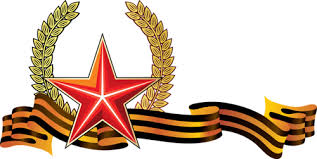 В Год литературы РДНТ предлагает репертуарно-методические издания в помощь КДУ-Центрам традиционной культуры народов России, выходящие в свет в 2015 году:«Год литературы» в помощь КДУ-Центрам традиционной культуры народов России. – Махачкала: РДНТ МК РД, 2015. – с. 370.Информация о деятельности РДНТ МК РД, 2014-2015 гг. – Махачкала: РДНТ МК РД, 2015. – с. 74. Антология традиционной культуры народов Дагестана. – Махачкала: РДНТ МК РД, 2015. – с. 300.«Народное творчество Дагестана». Информационный сборник. – Махачкала: РДНТ МК РД, 2015. – с.85.Поэзия Расула Гамзатова в песенном творчестве советских и дагестанских композиторов. – Махачкала: РДНТ МК РД, 2015. – с. 86.Поэтическое слово Р.Г. Абдулатипова, обращенное к народу. – Махачкала: РДНТ МК РД, 2015. – с. 120.«23 февраля – Отечества достойные сыны…». – Махачкала: РДНТ МК РД, 2015. – с. 138.«8 марта – День радости и красоты». – Махачкала: РДНТ МК РД, 2015. – с. 118.«Салют Победы». – Махачкала: РДНТ МК РД, 2015. – с. 133.Методическое пособие для народных театров республики, посвященное 70-летию Великой Победы в ВОВ КДУ – Центрах традиционной культуры народов России. – Махачкала: РДНТ МК РД, 2015. – с. 338.Сценарно-репертуарный сборник в помощь агитбригадам для КДУ-Центров традиционной культуры народов России. – Махачкала: РДНТ МК РД, 2015. – с. 61. Диалог двух культур юга России: Ставрополь – Кизляр. – Махачкала: РДНТ МК РД, 2015. – с. 150. «Русский язык как язык межнационального общения». – Махачкала: РДНТ МК РД, 2015. – с. 75.«День Конституции Республики Дагестан». – Махачкала: РДНТ МК РД, 2015. – с. 78. «Русский мир в Дагестане». – Махачкала: РДНТ МК РД, 2015. – с.120. «Развитие инструментального исполнительства в Дагестане». – Махачкала: РДНТ МК РД, 2015. – с. 56.Дагестанские школы духовной красоты. – Махачкала: РДНТ МК РД, 2015. – с.100.Методическое пособие по развитию народных художественных промыслов – Махачкала: РДНТ МК РД, 2015. – с.95.Камнерезное искусство Дагестана. – Махачкала: РДНТ МК РД, 2015. – с.120.Горский костюм и национальная одежда дагестанцев в творчестве европейских, русских и дагестанских живописцев. – Махачкала: РДНТ МК РД, 2015. – с.150.Куклы – игровая картина мира. – Махачкала: РДНТ МК РД, 2015.  «От Щазы до Фазу». – Махачкала: РДНТ МК РД, 2015. – с. 115. МИНИСТЕРСТВО КУЛЬТУРЫ РЕСПУБЛИКИ ДАГЕСТАНРЕСПУБЛИКАНСКИЙ ДОМ НАРОДНОГО ТВОРЧЕСТВАСЦЕНАРНО-РЕПЕРТУАРНЫЙ СБОРНИК В ПОМОЩЬ АГИТБРИГАДАМ В КДУ-ЦЕНТРАХ ТРАДИЦИОННОЙ КУЛЬТУРЫ НАРОДОВ РОССИИ(репертуарное пособие для использования в театральных постановках в Центрах традиционной культуры народов России)Редакционная группа:Мугадова М.В., заместитель министра – директор РДНТ МК РД, засл. деятель искусств РФ, кандидат филологических наукЗаварзина Е.А.,  засл. работник культуры РД,Ахмедова И.С., засл. работник культуры РД, Муртузалиева С.М., засл. работник культуры РД,Терехова Н.В., к.ф.н., засл. учитель РД,Закуева Г.М., засл. работник культуры РД,                                                      Мурщиева Г.Ш.,  засл. работник культуры РДРДНТ МК РД. Махачкала,ул. О.Кошевого, 35 «а» 8(8722) 62-99-87, факс: 62-39-68E-mail: rdnt35@yandex.ru, web-site: www.dagfolk.ru.Вступление………………………………………………………………….3За Родину – за Победу! Стихи военный лет ………………………………………………………….4Театральная сценаУ. Мантаева. «Суд»………………………………………………………….23Улыбка сельчанСатира и юмор дагестанских поэтов ………………………………………39Дагестанский фольклорПритчи, шутки, анекдоты …………………………………………………...54